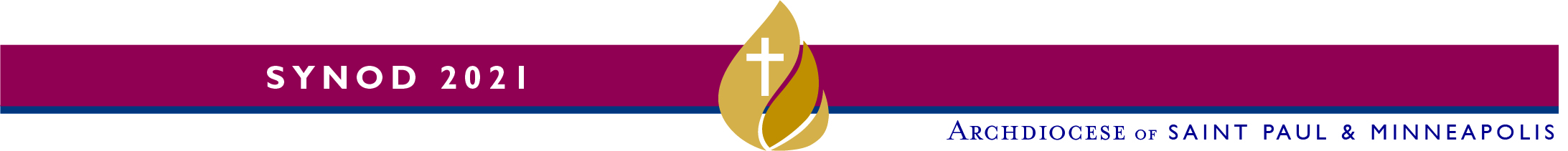 Bulletin AnnouncementSynod Timeline Update Thank you to all those who participated in the first year of the Synod process! Over 8,000 people participated in the 19 general prayer and listening events and 11 focus sessions, providing over 35,000 comments. Due to the COVID-19 pandemic, Archbishop Hebda has decided to delay the Parish Consultation with Small Groups from Fall 2020 to Fall 2021 to focus on our parishes and schools without distraction. The exact dates will be forthcoming. The focus areas for the Synod will still be announced soon! Stay in the loop by reading The Catholic Spirit newspaper or online at thecatholicspirit.com. Please continue to pray for the Synod and stay up to date with resources at www.archspm.org/synod.